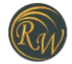 ROTONDA WEST ASSOCIATION, INC. – RESIDENTIAL MODIFICATION APPLICATIONThis form must be completed and approved prior to the start of work on any property in the Rotonda West Association.This application is good for six (6) months from the date of approval.  All work must be underway or completedwithin this time frame.  If work is not underway within the six (6) months, or there has been a change in the proposed modification, you must resubmit your application.  If application is denied, it may be resubmitted to the Residential Modification Committee or appealed to the Rotonda West Board of Directors within 14 days of denial. A complete description and location of the proposed work, materials, and colors including any manufacturer’s brochure must be submitted with each modification application.  SEE CHECKLIST BELOW!It is the applicant’s responsibility to ensure that all modifications comply with the specifications and requirements described in the Rotonda West Deed Restrictions and the Rotonda West Residential Modification Guidelines (www.rotondawest.org).  In addition, it is the applicant’s responsibility to comply with all Charlotte County requirements, including permits.                           A $50 DOLLAR FINE WILL BE IMPOSED IF WORK IS STARTED BEFORE APPROVALOwner’s Name___________________________________________________________________________Modification Address______________________________________________________________________Owner Phone____________________________________     Date of Request_________________________Email Address____________________________________________________________________________Owner Signature_________________________________________________________________________ Contractor Name_________________________________     Phone_________________________________Date Received___________________________________     By_____________________________________Date Approved__________________________________     Date Denied_____________________________Comments_______________________________________________________________________________	 __________________________________________________________________________________√ CHECK LIST OF REQUIRED ITEMS:PAINTING/RE-PAINTING OF HOUSE, ACCESSORY STRUCTURES, DRIVEWAYS, POOL CAGES, SCREENED FRONT ENTRY _____Current color picture of exterior of house and roof_____Sample of colors, indicating where base color and any trim color(s) will be applied_____Current color picture of house, accessory structure, driveway, screened front entry, garage screen(s), and/or pool cage            denoting color/trim location.                    NEW ROOF/RE-ROOF/COMPOSIT LANAI ROOFS_____Current color picture of exterior of house and roof_____Sample of materials to be used and colorsSCREENED ENTRYWAY/GARAGE SCREENS/EXTERIOR SCREENED DOORS_____Current color picture of area to be screened_____Plans & Specifications DOORS (Main Garage & Exterior) PAINTING OR REPLACING ____Current color picture of door & Sample of color (Painting)____ Current color picture of door & Photo example of door to be installedDRIVEWAYS/WALKWAYS/PATIOS, INCLUDING DRIVEWAY EXTENSIONS_____Working drawing/construction plan showing location of dwelling and all improvements_____ Color stamping, painting, or installation of paver bricks include specifications and colors._____Site plan, survey or contractors plan for driveway additions or turn around area, any addition cannot exceed 9 ft.                                       POOL OR PATIO CAGE NO FLAT ROOFS, THIS INCLUDES ADDITIONS OR REPLACEMENT CAGES_____Working drawing/construction site plan showing location of dwelling and all improvements, pool, or patio cage to             be added, all pool cages and extensions must have a mansard style roof_____List of materials and color sample of pool or patio cageSWIMMING POOLS, SPAS, AND HOT TUBS   *ABOVE GROUND POOLS ARE NOT PERMITTED*_____Must provide complete contractor plans, specifications, and a site plan. FLAG POLES, ANTENNAS, WEATHER STATIONS, AND RECEPTION OR TRANSMISSION DEVICES_____Flag poles cannot exceed 20 feet_____Must be permanently tied down or mounted on a foundation to assure the rigidity and stability of structure_____ Site plan FENCES, SIGHT SCREENS, AND WALLS    WOOD OR GALVANIZED CHAIN LINK IS NOT PERMITTED_____Complete plans and specifications (e.g. colors, materials to be used, height & length, no slatted chain link allowed)_____Site plan showing location of fence/sight screen/wallBOAT DOCKS AND OTHER CANAL AREA IMPROVEMENTS_____Complete plans and specifications (e.g. colors, materials to be used)_____Site plan showing location of dock/other canal area improvementACCESSORY STRUCTURES, I.E.  SUN SAILS, ARBORS, CHILDRENS’ PLAY SETS/HOUSES, TRAMPOLINES, GAZEBOS, PERGOLAS, TRELLISES, DECORATIVE STRUCTURE (FOUNTAINS, STATUARY, ETC.)_____Complete plans and specifications provide explanation for securing or tying down to ensure rigidity and stability             (e.g. colors, materials to be used)_____Site plan showing location of accessory structure/decorative structureSHELL AND ROCK LANDSCAPING_____Complete plans and specifications (e.g. colors, materials to be used)_____Must include a maintenance planSTORM/SECURITY SHUTTERS_____Complete plans and specifications (e.g. colors, materials to be used) _____Site plan showing location of windows.SOLAR AND PHOTO VOLTAIC PANELS_____Complete plans, specifications, and a site plan_____ All ground mounted panels must be sight screenedPERMANENT GENERATORS/PROPANE TANKS _____Complete plans and specifications as supplied by the contractor, and a site plan that shows the exact location of same_____Must be placed on a concrete pad *Deadline for submission is 12 noon the Friday before the Residential Modification Committee (RMC) meeting.  The RMC meets the 2nd and 4th Tuesday of the month at 9am.